     Republic of the Philippines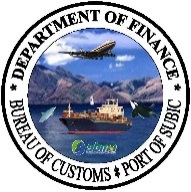 Department of FinanceBUREAU OF CUSTOMSCustoms District XIIIPort of SubicOlongapo CityNOTICE OF SALE Pursuant to the provisions of Section 1139 and 1141 of the Customs Modernization and Tariff Act of the Philippines, there will be a PUBLIC AUCTION SALE through sealed bidding to be conducted by the Auction and Cargo Disposal Unit, Port of Subic, on October 25, 2016 from 1:00 P.M. until terminated to be held at the Ground Floor, Bldg. 307, Canal Road, SBFZ. The articles shall be available for viewing on October 21 & 24, 2016 (Please proceed at the lobby of the Assessment Division).In the event of failed bidding, the second auction date shall be on October 28, 2016 at 1:00 P.M. For further inquiry, please call the office of the District Collector, this Port at telephone no. (047)-252-3534.Basic Guidelines: Filing/submission of all participants (whether natural or juridical) accomplished and duly notarized Bidders Information Form, certified true copy of Income and Business Tax Returns duly stamped and received by the Bureau of Internal Revenue with the validated tax payment made thereon for the past three (3) years, if applicable and other documents such as ID, tax clearance for 2014 issued 2015, if applicable, Community Tax Certificate, Business Permits, Certificate of Registration of Business Name issued by the Department of Trade and Industry or Securities and Exchange Commission and the above-mentioned requirements must be submitted on or before October 21, 2016.Submit the Board Secretary’s Certificate authorizing him/her to bid for and in behalf of the company. Payment of Php2,020.00 registration fee (non-refundable)Posting of a duly receipted bond in cash or manager’s check in an amount equivalent to twenty percent (20%) of the floor price of the sale lot. The bond shall be refunded to the losing bidder after the closing of the auction.Registration with the Chief, ACDC, to be filed one (1) day before the date of the actual bidding, thereafter, the registration is closed.At the end of bidding, the highest bidder shall be required to pay in cash/manager’s check the amount equivalent to fifty percent (50%) of the bid price “on the spot” upon announcement of the winning bid. The remaining balance shall be paid on the succeeding business day.Payment with Manager’s Check to the Bureau of Customs, District Port of Subic (BOC, POS) shall bear:Pay to the order of the Bureau of Customs, Port of Subic.Prior to their release, the auctioned shipments shall be subjected to x-ray scanning. Scanning fees will be borne by the winning bidder.The winning bidder shall withdraw in full the total quantity of the shipment as indicated in the Notice of Award in five (5) working days otherwise, a storage fee based on existing rates shall be imposed/charged according to CMO-59-90.The Bureau of Customs, District Port of Subic, reserves the right to ensure that only those who have complied with the herein enumerated requirements shall register and participate in the public auction.October 11, 2016, Port of Subic, Subic Bay Freeport Zone, Olongapo City.                                                                     ATTY. ERNELITO G. AQUINO       					                                               District Collector1SALE LOT NO. 0190-16Transferred to Subic from MICP on Aug. 28, 2014Decree of Abandonment: January 13, 2016Floor Price: Php  400, 000.003x20’  Cotton YarnContainer No. TRHU1811280 & FCIU3954213, THRU2328322           “AS IS WHERE IS”Location: NCT, SBFZ2SALE LOT NO. 0191-16Transferred to Subic from MICP on Aug. 28, 2014Decree of Abandonment: January 13, 2016Floor Price: Php 437, 000.001x20’  Solar rain perfect gould (brand new)Container No. KKTU7220695“AS IS WHERE IS”Location: Bldg. 1432, SBFZ3SALE LOT NO. 0192-16Transferred to Subic from MICP on Aug. 28, 2014Decree of Abandonment: January 13, 2016Floor Price: Php 400,000.001x20’ & 2x40’  Dome Equipment (collapsible stage w/ scaffoldings)Container Nos. POCU0513767, MSKU6510917 & MSKU6059824“AS IS WHERE IS”Location: NCT, SBFZ4SALE LOT NO. 0193-16Transferred to Subic from MICP on Aug. 28, 2014Decree of Abandonment: January 13, 2016Floor Price: Php 600,000.001x20’ One (1) brand new Gen Set with wiresContainer No. MOAU6763482“AS IS WHERE IS”Location: NCT, SBFZ5SALE LOT NO. 0194-16Transferred to Subic from MICP on Aug. 28, 2014Decree of Abandonment: January 13, 2016Floor Price: Php 400,000.002x40’ Office EquipmentContainer No. FSCU9324756 & TCNU7138168“AS IS WHERE IS”Location: NCT & Bldg. 1432, SBFZ6SALE LOT NO. 0195-16Transferred to Subic from MICP on Aug. 28, 2014Decree of Abandonment: January 13, 2016Floor Price: Php 300, 000.003x20’  Hitachi met glass transformerContainer Nos. MRKU7456700, MRKU7913601,MRKU7975537              “AS IS WHERE IS”Location: NCT, SBFZ7SALE LOT NO. 0196-16Transferred to Subic from MICP on Aug. 28, 2014Decree of Abandonment: January 13, 2016Floor Price: Php 180,000.001X40’ Plastic tables  (used)Container Nos.  GATU8270505               “AS IS WHERE IS”Location: NCT, SBFZ      8SALE LOT NO. 0197-16Transferred to Subic from MICP on Aug. 28, 2014Decree of Abandonment: January 13, 2016Floor Price: Php 180,000.003X20’ Plasticizer (expired 2014)Container No. FSCU7505462, FSCU7594460, FSCU7398180             “AS IS WHERE IS”Location: NCT, SBFZ9SALE LOT NO. 0198-16Transferred to Subic from MICP on Aug. 28, 2014Decree of Abandonment: January 13, 2016Floor Price: Php 70,000.001x40’  Macaroni/penne rigate elbow macaroni(for animal feeds)container no.  APZU6974502               “AS IS WHERE IS”Location: NCT, SBFZ10SALE LOT NO. 0199-16Transferred to Subic from MICP on Aug. 28, 2014Decree of Abandonment: January 13, 2016Floor Price: Php 120, 000.001X40’  Satellite dishContainer No.  NYKU5841350 “AS IS WHERE IS”Location: NCT, SBFZ11SALE LOT NO. 0200-16Transferred to Subic from MICP on Aug. 28, 2014Decree of Abandonment: January 13, 2016Floor Price: Php  800,000.00General Merchandise (brand new slippers) Container No.  BMOU4249821 & MAGU5321585, NYKU3252432, & MSKU690566“AS IS WHERE IS”Location: Bldg 1432 & NCT, SBFZ12SALE LOT NO. 0201-16Transferred to Subic from MICP on Aug. 28, 2014Decree of Abandonment: January 13, 2016Floor Price: Php 200,000.001X20’  Expandable Polystyrenecontainer no.  EISU3899081                “AS IS WHERE IS”Location: NCT, SBFZ13SALE LOT NO. 0202-16Transferred to Subic from MICP on Aug. 28, 2014Decree of Abandonment: January 13, 2016Floor Price: Php 98,000.001X40’   PVC Pre compoundContainer No.  TEXU7153145“AS IS WHERE IS” Location: NCT, SBFZ14SALE LOT NO. 0203-16Transferred to Subic from MICP on Aug. 28, 2014Decree of Abandonment: January 13, 2016Floor Price: Php 300,000.00Christmas DecorContainer No.  TEXU4648670 & TCLU2695034“AS IS WHERE IS”Location: NCT & Bldg. 1432, SBFZ15SALE LOT NO. 0204-16Transferred to Subic from MICP on Aug. 28, 2014Decree of Abandonment: January 13, 2016Floor Price: Php  336,000.001X20’  Granitecontainer nos. FCIU3184196“AS IS WHERE IS”Location: NCT, SBFZ16SALE LOT NO. 0205-16Transferred to Subic from MICP on Aug. 28, 2014Decree of Abandonment: January 13, 2016Floor Price: Php 150,000.001x40’ Used Bed Frame  woodContainer Nos.  GESU5968226               “AS IS WHERE IS”Location: NCT, SBFZ17SALE LOT NO. 0206-16Transferred to Subic from MICP on Aug. 28, 2014Decree of Abandonment: January 13, 2016Floor Price: Php 600, 000.001x40’ Used tank and pump unitcontainer no. APZU4507625               “AS IS WHERE IS”Location: NCT, SBFZ18SALE LOT NO. 0207-16Transferred to Subic from MICP on Aug. 28, 2014Decree of Abandonment: January 13, 2016Floor Price: Php 490,000.005x40’    House Hold Goods, Used bed, chairs, tablesContainer Nos. GATU8147743, OOLU5330131, CRXU9713340, BMOU4236275  & MSKU4192000               “AS IS WHERE IS”Location: NCT, SBFZ19SALE LOT NO. 0208-16Transferred to Subic from MICP on Aug. 28, 2014Decree of Abandonment: January 13, 2016Floor Price: Php 200,000.001x20’  Tankcontainer nos. YMLU3776313                “AS IS WHERE IS”Location: NCT, SBFZ20SALE LOT NO. 0209-16Transferred to Subic from MICP on Aug. 28, 2014Decree of Abandonment: January 13, 2016Floor Price: Php 420,000.002x20’  pre-fab wooden crates (screeds w/o pads)  Container Nos.  CAXU6362166 & devanned  HLXU2214554                “AS IS WHERE IS”Location: NCT & Bldg. 1432, SBFZ21SALE LOT NO. 0210-16Transferred to Subic from MICP on Aug. 28, 2014Decree of Abandonment: January 13, 2016Floor Price: Php 140,000.001x40’   ResinContainer No. LTIU6062457                 “AS IS WHERE IS”Location: NCT, SBFZ22SALE LOT NO. 0211-16Transferred to Subic from MICP on Aug. 28, 2014Decree of Abandonment: January 13, 2016Floor Price: Php 98, 000.001x40’ Styro beads (expanded polypropylene beads)Container No.  PONU7417970“AS IS WHERE IS”Location: NCT, SBFZ23SALE LOT NO. 0212-16Transferred to Subic from MICP on Aug. 28, 2014Decree of Abandonment: January 13, 2016Floor Price: Php 100, 000.001x40’ Brand new mugs and bags (life is good)Container No. APHU6691945               “AS IS WHERE IS”Location: NCT, SBFZ24SALE LOT NO. 0213-16Transferred to Subic from MICP on Aug. 28, 2014Decree of Abandonment: January 13, 2016Floor Price: Php 140, 000.001x20’ Gypsum boardContainer No. GESU1036770               “AS IS WHERE IS”Location: NCT, SBFZ25SALE LOT NO. 0214-16Transferred to Subic from MICP on Aug. 28, 2014Decree of Abandonment: January 13, 2016Floor Price: Php 300,000.001x20’  Copper Slag/abrasive tuticorinContainer No. TGHU0294561“AS IS WHERE IS”Location: NCT, SBFZ26SALE LOT NO. 0215-16Transferred to Subic from MICP on Aug. 28, 2014Decree of Abandonment: January 13, 2016Floor Price: Php 100,000.001x20’  Used Ford Windstar 2000 Model  (LHD)Container:  FCIU2354926“AS IS WHERE IS”Location: NCT, SBFZ27SALE LOT NO. 0216-16Transferred to Subic from MICP on Aug. 28, 2014Decree of Abandonment: January 13, 2016Floor Price: Php 170,000.001x20’  Advantage Plus animal feeds (expired) and one lot rice ( for animal feeds)Container No. HJCU2253572 & TCKU2777454“AS IS WHERE IS”Location: NCT, SBFZ28SALE LOT NO. 0217-16Transferred to Subic from MICP on Aug. 28, 2014Decree of Abandonment: January 13, Floor Price: Php 150,000.001x40’  Used Toyota Sienna XLE  model 2001 GoldContainer:  APZU3671779“AS IS WHERE IS”Location: NCT, SBFZ  29SALE LOT NO. 0218-16Transferred to Subic from MICP on Aug. 28, 2014Decree of Abandonment: January 13, 2016Floor Price: Php 300,000.00One (1) unit used Chrysler Model 2002Chassis No. 1C8FYB8B62T264361“AS IS WHERE IS”Location:Bldg. 307, BoC Compound, SBFZ30SALE LOT NO. 0219-16S.S.I. No. 2016-003Floor Price: Php 300,000.00One (1) unit used Audi A6Model 1997Chassis No. WAUZZZ4AZVN019380“AS IS WHERE IS”Location:Bldg. 307, BoC Compound, SBFZ31SALE LOT NO. 0220-16Transferred to Subic from MICP on Aug. 28, 2014Decree of Abandonment: January 13, 2016Floor Price: Php 450,000.001x20’ Galvanized wireContainer no. FCIU20607441, “AS IS WHERE IS”Location: NCT, SBFZ32SALE LOT NO. 0221-16Transferred to Subic from MICP on Aug. 28, 2014Decree of Abandonment: January 13, 2016Floor Price: Php 215,000.00Brand new blanket & Personal EffectsContainer No. DRYU4532093 & MRKU7743001“AS IS WHERE IS”Location: Bldg. 1432, SBFZ33SALE LOT NO. 0222-16Transferred to Subic from MICP on Aug. 28, 2014Decree of Abandonment: January 13, 2016Floor Price: Php 500,000.00Used Medical EquipmentContainer No. GATU0264234, WHLU2336910 & TCKU1571005“AS IS WHERE IS”Location: NCT, & Bldg. 303, BoC Compound, SBFZ34SALE LOT NO. 0223-16Transferred to Subic from MICP on Aug. 28, 2014Decree of Abandonment: January 13, 2016Floor Price: Php 500,000.00 Brand new Shoes, clothes & Used Household GoodsContainer No. CHLU3320360, MSKU6336256, ECMU4486433, TEMU2086734,TGHU0031544Location: Bldg. 1432, Compound, SBFZ35SALE LOT NO. 0224-16Transferred to Subic from MICP on Aug. 28, 2014Decree of Abandonment: January 13, 2016Floor Price: Php 400,000.00Liquid Glucose (Expired)Container No.WHLU2939175,WHLU2831426, WHLU2423002, WHLU2692758,  Location: NCT, SBFZ